Die ABC-Methode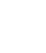 Die ABC-MethodeAnmerkungenAufgabenliste erstellen für einen besseren ÜberblickWelche Aufgabe muss bis wann erledigt sein?Aufgaben anhand der ABC-Methode priorisieren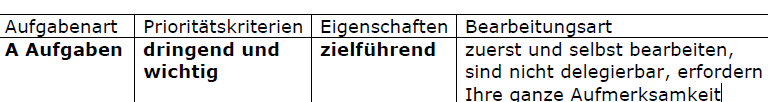 Eine Aufgabe ist dringlich, wenn sie zu einem festen Termin bearbeitet sein muss.Eine Aufgabe ist wichtig, wenn sie zur Zielerreichung beiträgt.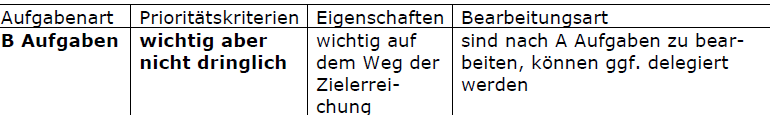 Eine Aufgabe ist dringlich, wenn sie zu einem festen Termin bearbeitet sein muss.Eine Aufgabe ist wichtig, wenn sie zur Zielerreichung beiträgt.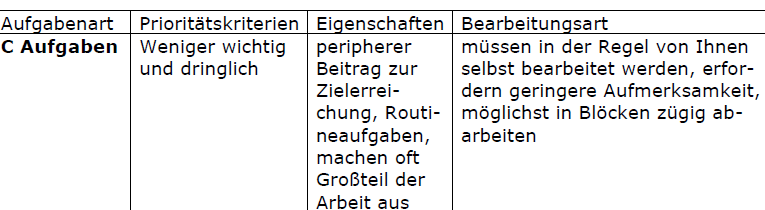 Eine Aufgabe ist dringlich, wenn sie zu einem festen Termin bearbeitet sein muss.Eine Aufgabe ist wichtig, wenn sie zur Zielerreichung beiträgt.Aufgaben anhand Prioritätenliste erledigenPrioritätenliste täglich aktualisierenOrganisationsfunktionen in Outlook nutzen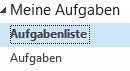 Eigene ErgänzungenEigene ErgänzungenAnmerkungen